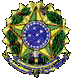 UNIVERSIDADE FEDERAL DA PARAÍBAPROCESSO SELETIVO SIMPLIFICADO PARA PROFESSOR SUBSTITUTOTERMO DE AUTODECLARAÇÃOIlmo(a) Sr(a). Presidente da Comissão de Seleção,Eu (nome do candidato), (nacionalidade), CPF n°, residente (endereço completo), (telefone), (e-mail), DECLARO ser pessoa preta ou parda, conforme quesito de cor ou raça do IBGE, comprometendo-me a comparecer ao processo de hereroidentificação em momento oportuno, sob pena de ser excluído das vagas destinadas às cotas aqui pretendidas, estando ciente que sofrerei as sanções previstas em lei, caso a presente declaração seja falsa, de acordo com o disposto no parágrafo único do artigo 2º da Lei n. 12.990/2014.Nestes termos, pede deferimento.(nome da cidade), ____de ______________de___________. ____________________________________________Assinatura do(a) candidato(a)